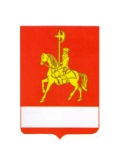 АДМИНИСТРАЦИЯ КАРАТУЗСКОГО РАЙОНАПОСТАНОВЛЕНИЕ22.06.2017                              с. Каратузское			                № 595-п  О внесении изменений в постановление администрации Каратузского района от 25.04.2014 № 415-п «Об утверждении Порядка взаимодействия заказчиков, уполномоченных  органов, уполномоченных учреждений и органа местного самоуправления муниципального образования Каратузский  район, уполномоченного на осуществление контроля в сфере закупок при согласовании возможности заключения контракта с единственным  поставщиком (подрядчиком, исполнителем) при осуществлении закупок для обеспечения муниципальных нужд  в Каратузском районе»  В соответствии  с кадровыми изменениями, с пунктом 25 части 1 статьи 93, частями 1 и 7 статьи 55, частями 1- 3 статьи 71, частями 1 и 3 статьи 79, частью 18 статьи 83 Федерального закона Российской Федерации от 5 апреля 2013 года № 44-ФЗ  «О контрактной системе в сфере закупок товаров, работ, услуг для обеспечения государственных и муниципальных нужд», руководствуясь статьей 26 Устава муниципального образования Каратузский район, в целях организации работы по согласованию возможности заключения контракта с единственным поставщиком (подрядчиком, исполнителем) при осуществлении закупок для обеспечения муниципальных нужд в муниципальном образовании «Каратузский  район», ПОСТАНОВЛЯЮ:1. Приложение к постановлению администрации Каратузского района от 25.04.2014   № 415-п изменить и изложить согласно приложению № 1 к настоящему постановлению.2. Контроль за выполнением настоящего постановления возложить на заместителя главы района по финансам, экономике – руководителя финансового управления Е.С. Мигла.3.Постановление  вступает в силу в день, следующий за днем его официального опубликования в периодическом печатном издании Вести муниципального образования «Каратузский район». И.о. главы района                                                                               Е.И. ТетюхинПриложение   кпостановлению администрацииКаратузского района от 22.06.2017 № 595-п                                                           СОСТАВ  комиссии по согласованию возможности заключения контракта с единственным поставщиком (подрядчиком, исполнителем) при осуществлении закупок для обеспечения муниципальных нужд в Каратузском районеСтабровская Ольга ДмитриевнаКузьмина Светлана ВасильевнаПогодина Светлана Геннадьевна  - главный специалист отдела экономического развития администрации Каратузского района, председатель комиссии; - ведущий специалист отдела экономического развития  администрации Каратузского района, заместитель председателя; - ведущий специалист отдела экономического развития  администрации Каратузского района секретарь комиссии.Члены комиссии:Бодрова РиммаЮрьевна- ведущий специалист  отдела сельского хозяйства администрации Каратузского  района;Семыкина Валерия Валерьевна- экономист отдела планирования, анализа и статистики Муниципального специализированного бюджетного учреждения по ведению бухгалтерского учета «Районная централизованная бухгалтерия» (по согласованию).